Miejskim Przedsiębiorstwem Oczyszczania spółka z o. o. 
w Toruniuprzy ul. Grudziądzkiej 159tel. 056 63 98 119; fax. 056 63 98 120NIP: 879-016-92-80                 REGON: 870525973Sąd Rejonowy w Toruniu, VII Wydział Gospodarczy Krajowego Rejestru Sądowego KRS 0000151221Kapitał zakładowy: 13. 618.000 PLNreprezentowanym przez:1. Piotr Rozwadowski – Prezes Zarządu2. Grzegorz Brożek – Zastępca Prezesa Zarząduzwanym dalej Zamawiającyma firmą :  ........................................................................               ...........................................................................                 ..........................................................................................reprezentowaną  przez: ...................................................zwaną dalej Wykonawcąnastępującej treści:§1W wyniku  postępowania o udzielenie zamówienia w trybie zapytania ofertowego z zamieszczeniem na stronie internetowej, przeprowadzonego na podstawie wewnętrznych procedur Zamawiającego zgodnie z art.4 ust. 8 ustawy Prawo zamówień publicznych, została zawarta umowa o następującej treści:                                                              §2Przedmiotem niniejszej umowy jest:Roboty remontowe szatni i umywalni kierowców oraz ładowaczy w budynku warsztatu pomocniczego na terenie bazy MPO sp. z o.o. w Toruniu przy ul. Grudziądzkiej 159 zgodnie z zakresem ujętym w przedmiarach robót.      2.   Wykonawca zapewni realizację wszelkich prac objętych umową oraz zabezpieczy            mienie znajdujące się w biurach i warsztatach  w budynku administracyjnym i             budynku warsztatu pomocniczego na terenie siedziby Zamawiającego.       3.  Przedmiot umowy zostanie zrealizowany w terminie 2 tygodni od daty zawarcia
             umowy .  §3Strony ustalają, że wartość umowy zgodnie z przyjętą ofertą wynosi ............. zł brutto (słownie złotych: .................................................), w tym .............. zł netto i 23% VAT.Cena zawarta w ust. 1 jest wyrażona jako łączna wartość całego przedmiotu zamówienia wraz z kosztami transportu, materiałów i montażu.    §4Osobą upoważnioną do kontaktów z Wykonawcą jest Specjalista ds. Inwestycji 
i Remontów – Mirosława Żak  Tel. 606 643 551. Zamawiający dokona zapłaty należności za wykonany przedmiot umowy w terminie 30 dni od dnia doręczenia Zamawiającemu faktury VAT przelewem bankowym na konto podane na fakturze.Zamawiający oświadcza, że jest podatnikiem podatku VAT zarejestrowanym pod numerem NIP: 879-016-92-80.§5Wszystkie przypadki stwierdzonych i udokumentowanych uchybień jakościowych
 w realizowanych pracach będą załatwiane w drodze postępowania reklamacyjnego. Wykonawca usuwa wady i usterki nie później niż w terminie 24 godz. od chwili zgłoszenia. W przypadku odstąpienia od umowy przez Wykonawcę lub Zamawiającego 
z przyczyn zależnych od Wykonawcy, Wykonawca zapłaci Zamawiającemu karę umowną w wysokości 20 % wartości brutto umowy określonej w §3 ust.1.W przypadku opóźnienia w realizacji umowy przez Wykonawcę, Wykonawca zapłaci Zamawiającemu karę umowną w wysokości 0,5 % wartości brutto umowy określonej 
w §3 ust.1, za każdy dzień zwłoki w stosunku do terminu określonego w §2 ust.3 lub §5 ust. 2.Strony ustalają, że Zamawiający może potrącić należności z tytułu kary umownej bezpośrednio z faktury złożonej przez Wykonawcę. Zamawiający ma prawo do dochodzenia na zasadach ogólnych odszkodowania przewyższającego karę umowną.§6Zmiany i uzupełnienia niniejszej umowy wymagają formy pisemnej pod rygorem nieważności. Zmiana danych niezbędnych do wystawienia faktury, adresów korespondencyjnych i osób upoważnionych do kontaktu, nie stanowi zmiany umowy          i wymaga tylko pisemnego powiadomienia. Wykonawca udzieli Zamawiającemu minimum 24 miesiące gwarancji, na urządzenia 
i przeprowadzone prace. §7Nie dopuszcza się cedowania praw i obowiązków wynikających z niniejszej umowy 
na osoby trzecie.§8W sprawach nieuregulowanych niniejszą umową mają zastosowanie przepisy Kodeksu Cywilnego.Spory mogące wyniknąć z realizacji umowy rozstrzygać będzie Sąd właściwy 
dla siedziby Zamawiającego.§9Umowę sporządzono w dwóch jednobrzmiących egzemplarzach po jednym dla każdej 
ze stron.Wykonawca                                                                                                         Zamawiający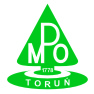 Zintegrowany System ZarządzaniaP/ZSZ-7.4.01UMOWA nr P/ZSZ-7.4.01UMOWA nr Znak: RB/P-33/2017                                 z dnia .............................Znak: RB/P-33/2017